   ИТОГОВЫЙ ОТЧЕТ  Управление образования администрации  МО «Судогодский район»наименование органа власти (организации), проводившего(ей) анализ состояния и перспектив развития системы образования о результатах анализа состояния и перспектив развития системы образованияза 2018 годАнализ состояния и перспектив развития системы образованияВводная часть	Муниципальное образование «Судогодский район» расположено в центральной части Владимирской области, занимает площадь 2170,6 квадратных километра, две трети которой покрыто лесами, обладает богатыми природными ресурсами: минеральными, водными, лесными.  	По площади район занимает второе, а по численности населения - восьмое место среди 16 муниципальных районов области, отличается выгодным географическим положением в сочетании с развитой дорожной инфраструктурой в направлении двух транспортных потоков из Москвы в Нижегородскую область по трассе М-7 (Москва- Владимир - Нижний Новгород) и Р-72 (Владимир-Муром - Арзамас). Расстояние от административного центра г. Судогда до г. Владимира – , до г. Москвы – .  	В соответствии с реализацией федерального закона  «Об общих принципах организации местного самоуправления в РФ» в границах муниципального образования Судогодский район создано 7 муниципальных образований: 1 - городское  поселение город Судогда,   6 – сельских поселений (Андреевское, Вяткинское, Головинское, Лавровское, Мошокское, Муромцевское). Населенных пунктов  - 205. В 2018 году   население района  составила 37453  чел., из них доля населения в трудоспособном возрасте 53,3%.Функциональный тип района складывается из нескольких составляющих:Развитый сектор промышленного производства, малого и среднего предпринимательства ориентирован на переработку местных и привозных сырьевых ресурсов.Располагаясь в центре области и в сравнительно малой близости от крупного мегаполиса г. Москвы, Судогодский район вызывает интерес инвесторов (в районе работает 9 компаний с иностранными инвестициями) и одновременно является поставщиком трудовых ресурсов для близлежащих городов. Историко-культурный и природный потенциал территории (памятники истории и архитектуры, природные заказники), развитие народных традиций, промыслов, фольклора предоставляют возможность осваивать новое направление деятельности – туризм, являющееся катализатором для развития сферы услуг. Бюджет МО «Судогодский район» дотационный, имеет социальную направленность. Основную долю бюджетных инвестиций составляют расходы на развитие инфраструктуры, приоритетное направление  - газификация района.  	Судогодский район в региональном масштабе представляет интерес как территория, обеспечивающая регион стратегически важными ресурсами:	-карбонатными породами, используемыми в качестве экологичного сырья для производства строительных материалов, известкования кислых почв, приготовления подкормки в сельском хозяйстве и др.;	-строительными песками, используемыми в дорожном строительстве;   	-пресной питьевой водой, которая по водоводу подается для жизнеобеспечения г. Владимира;	- древесиной хвойных пород для жилищного строительства;	-для отдыха и оздоровления  (чистая экология, самые богатые дарами леса, чистые реки, красивые ландшафты, карьеры для скалолазания и др);-  трудовыми ресурсами.Образование в МО «Судогодский район» остается приоритетной отраслью. В 2018 году  объем   бюджетных ассигнований  на  реализацию   мероприятий в сфере образования       составил    625214,711 тыс. рублей, из них: федеральный бюджет – 1847,900 тыс. рублей, областной бюджет  - 370353,371 тыс. рублей, муниципальный  бюджет- 253013,440 тыс. рублей.Сеть образовательных организаций района в  2018 году представлена   34 учреждения: 16 школ, 16 детских садов, 2 учреждения дополнительного образования.По рекомендации департамента образования администрации области, в целях выполнения плановых показателей «дорожной карты» в 2018 году была проведена оптимизация  сети образовательных учреждений: реорганизовано  МБДОУ №3 п. Андреево в форме присоединения  к нему   МБДОУ №1 п. Андреево и переименования  учреждения  в МБДОУ «Детский сад Полянка».Существующая сеть удовлетворяет потребностям населения в получении общедоступного и бесплатного общего образования.Созданная сеть детских учреждений охватывает дошкольным образованием 1991 ребенок (2017г.- 2089 детей). Все дети в возрасте от 1 до 7 лет, обеспечены местами в дошкольных образовательных учреждениях, очередность в детских садах отсутствует.По данным Владимирстата  на территории  района численность детского населения в возрасте от 1 года до 6  лет составляет  2782  человека, из них   посещают дошкольные учреждения  1991  воспитанник/ 71,6%  (2017 г.- 2089/74%).  В районе отсутствует  очередность в дошкольные учреждения.             Важным инструментом обеспечения прозрачности предоставления дошкольных образовательных услуг является прием детей в образовательные организации с учетом данных электронной очереди, где учитывается  наличие права на льготное предоставление мест в  детские сады.В  2018 году  правом  на первоочередной   прием ребенка  в детский сад воспользовалось  82  человека  (2017 г.- 75  человек). Внеочередной прием детей-инвалидов в дошкольные учреждения   позволил обеспечить  положительную динамику охвата детей данной категории.  Из 37 детей – инвалидов   от 1,5 до 7 лет  образовательные и коррекционные услуги  получают    27 чел./  73%  (2017 г.- 28 чел./87,5%).  С целью обеспечения дошкольным образованием детей с разными физическими возможностями  стабильно функционируют группы  с речевой патологией -  2 группы и 7 логопедических пунктов, в которых получают помощь 183 ребенка.В  МБДОУ «Детский сад» п. Бег  открыта  коррекционная  группа для  12 детей с ОВЗ.С  целью психолого-педагогической помощи детям в возрасте с 1 года до  3-х лет в режиме кратковременного пребывания   на базе  детского сада  д.   Вяткино  и детского сада «Солнышко» г. Судогда работают  Центры игровой  поддержки, которые посещает 27 детей.Для родителей, воспитывающих детей на дому на базе 16 детских садов (100%)  функционируют   консультативные пункты по разным направлениям, школы молодых родителей, семейные клубы.Одним из важных факторов, обеспечивающих доступность дошкольного образования, является размер родительской платы. Размер родительской платы за присмотр и уход за детьми в ДОУ составляет  120  рублей для детских садов функционирующих в  сокращенном режиме пребывания детей (8-10,5 часов) и 125 рублей для ДОУ функционирующих в режиме полного дня (11-12 часов).           Удовлетворенность родителей качеством дошкольного образования составила 96 %  (на уровне прошлого года).Количество учащихся в общеобразовательных учреждениях района на 1 сентября 2018года – 3651  человек.Основные направления государственной политики в сфере общего и дополнительного образования связаны с решением двух ключевых задач – предоставление образовательных услуг высокого качества и обеспечение их доступности, в том числе для детей-инвалидов и детей с ограниченными возможностями здоровья.В целях соблюдения гарантий общедоступности и бесплатности в соответствии с федеральными государственными образовательными стандартами общего образования в  районе  сформирована сеть общеобразовательных организаций, включающая  16 муниципальных бюджетных общеобразовательных учреждений и 1 частное общеобразовательное учреждение «Свято-Екатерининская православная школа г. Судогда».Контингент обучающихся  в муниципальных бюджетных учреждениях  составляет 3647 человек,  в  частном общеобразовательном учреждении обучается 84 человека.Расходы  бюджета муниципального  образования на общее образование составили 294335,3 тыс. рублей, в расчете на 1 обучающегося -80,7 тыс. рублей (2017 г.-271516,2 тыс. руб./ 74,9 тыс. руб.)Продолжает  работу  в две смены МБОУ   Андреевская средняя  общеобразовательная школа.  Во вторую смену занимается  209 детей / 6% от общего контингента обучающихся района.Управлением  образования,  общеобразовательными  организациями создаются условия для сохранения и укрепления здоровья детей и подростков.  Доля  детей, имеющих  первую и вторую группу  здоровья  составляет 86 % (на уровне прошлого года). По результатам  государственной итоговой аттестации   8 выпускников 11 классов   или 5,4 %  не  получили аттестаты о среднем общем образовании (2017 г. -3 чел./2,5%).Изменения  в дополнительном образовании детей направлены на повышение эффективности и качества  предоставляемых услуг.  В 2019 году  число детей в возрасте  от 5 до 18 лет, обучающихся по дополнительным программам, в общей численности детей этого возраста  должно составить 75%.       В 2018 году  количество и удельный вес численности детей в возрасте  от 5 до 18 лет, обучающихся по дополнительным программам, в общей численности детей этого возраста   составляет 3750 чел./ 71% (включая дополнительные услуги учреждений культуры и спорта).Таким образом, система общего образования района позволяет обеспечить  качественные результаты обучения, индивидуальное развитие и успешную социализацию каждого ребенка.       Одним из основных направлений бюджетных расходов в сфере образования является обеспечение последовательного повышения заработной платы педагогических работников до уровней, установленных Указом Президента Российской Федерации от 07.05.2012 года № 597 «О мероприятиях по реализации государственной социальной политики».     - средняя заработная плата педагогических работников  дошкольных образовательных  учреждений  составила  25616,0 рублей, уровень достижения целевого показателя   составил   100 %  (план 25564,8  рублей);     - средняя заработная плата педагогических работников образовательных учреждений общего образования - 26985,0 руб./ 100 % (план – 26882,0 рублей);    - средняя заработная плата педагогических работников образовательных учреждений дополнительного образования -   29411,0 руб. /103,2%  (план – 28489,0 рублей).Контактная информация:Наименование органа, осуществляющего государственное управление в сфере образования: управление образования администрации  МО «Судогодский район» Адрес: 601352, г. Судогда, улица Коммунистическая, дом 1Официальный сайт: E-mail: : root@buxobr.sd.elcom.ru.Телефон/факс: 8 (49235) 2 1689/2 3642Информация о программах и проектах в сфере образованияВ отчетном периоде осуществлялась реализация поставленных перед управлением образования целей за счет выполнения муниципальных программ:1.Муниципальная программа МО «Судогодский район»   «Развитие образования  на 2015-2020 годы», утвержденная постановлением администрации района от 16.07.2015 № 1160 (с последующими изменениями).2. Муниципальная программа МО «Судогодский район»   «Обеспечение общественного порядка и профилактики  правонарушений на 2015-2020  годы», утвержденная постановлением администрации  района от  13.05.2019 № 833(с последующими изменениями).3. Муниципальная программа МО «Судогодский район»   «Профилактика терроризма, а также минимизация и (или) ликвидация последствий его проявлений  на территории МО «Судогодский район», утвержденная постановлением администрации  района от 01.08.2017 №1429(с последующими изменениями).4. Муниципальная программа «Патриотическое воспитание  граждан Судогодского района Владимирской области на 2017-2020 годы», утвержденная постановлением администрации  района  от 15.05.2017 №890(с последующими изменениями).5. Муниципальная программа «Развитие физической культуры и спорта в МО «Судогодский район»  на 2015-2020 годы», утвержденная постановлением администрации района от   24.06.2015 № 1087(с последующими изменениями).В ходе их реализации решались следующие задачи:	- модернизация системы образования в соответствии с современными требованиями;	 - обеспечение безопасности образовательных учреждений, направленной на защиту здоровья, сохранение жизни обучающихся, воспитанников и работников во время их трудовой и учебной деятельности;	- создание условий для обеспечения доступности качественного образования детей с ограниченными возможностями, их социализации, эффективного выявления и поддержки одаренных детей, усиления профилактики безнадзорности и правонарушений несовершеннолетних;	- создание современной материально-технической базы образовательных учреждений;	   - социальная защита учащихся и работников образовательных учреждений.Значимыми результатами реализации муниципальной  программы «Развитие образования  на 2015-2020 годы» явилось:      1. Переход на федеральные государственные образовательные стандарты нового поколения  обучающихся 1-8 классов и 9-го класса «пилотной» МБОУ Судогодской  средней  общеобразовательной школы №2, что составляет 86% от общего количества учащихся (плановый показатель 82%).      2. 98 % педагогов и руководителей прошли повышение квалификации по реализации федеральных государственных образовательных стандартов общего образования (не прошли КПК молодые специалисты, приступившие к работе в 2018-2019 учебном году).     3.100 % обучающихся обеспечены бесплатными учебниками.     4.Количество школ, использующих электронные образовательные ресурсы, достигло 100%.     5. Количество компьютеризированных рабочих мест составляет  465 ед. и составляет  12,8 ед.  в расчете на 100 обучающихся  общеобразовательных организаций.     6.  Обеспечен 100% подвоз к месту учебы. Все  16  единиц автотранспорта оборудованы системой спутникового слежения ГЛОНАСС, тахографами и детскими удерживающими устройствами для детей дошкольного возраста. В 2018 году   за счет  средств   муниципального бюджета  в размере 1 млн. 900 тыс.  рублей приобретен школьный автобус для осуществления подвоза детей в МБОУ Вяткинской СОШ. 7. Проведены значимые мероприятия по укреплению материально- технической  базы и осуществлению  комплексной защищенности образовательных организаций:     - 100 % образовательных организаций оборудованы   автоматической   пожарной сигнализацией и  системой видеонаблюдения;     - 18 образовательных организаций  (50%) оборудованы тревожной кнопкой сигнализации, из них: в 12 учреждениях имеется в наличии  прямая связь с Росгвардией, 6 учреждений имеют в наличии прямую связь с ЧОП;    -  в 8 школах (50%) установлена система контроля и управления доступом  (СКУД): Андреевской СОШ, Вяткинской  СОШ, Головинской СОШ, Мошокской СОШ, Муромцевской СОШ, ССОШ №2, ССОШ №1, СООШ;    - установлены видеодомофоны в 3-х городских школах;     - установлено  новое  ограждение в 3-х школах (Воровской СОШ, Муромцевской СОШ, Улыбышевской ООШ);   -  в 4-х детских садах  оборудованы   спортивные площадки  (ДОУ № 7, ДОУ «Сказка» г.Судогда, ДОУ п. Бег, ДОУ с. Мошок);  - в 2-х школах оборудованы  открытые плоскостные  площадки (Муромцевской СОШ, ССОШ №2) .      8. Проведены значимые ремонтные работы  в образовательных учреждениях по устранению предписаний надзорных органов на сумму свыше  10 млн. рублей: замена окон, ремонт освещения, пищеблоков, медкабинетов,  туалетов, замена асфальтового покрытия, ремонт   АПС и другие виды работ.      9.  В 2018 году продолжена  работа по  созданию необходимых условий для получения качественного образования детьми с ОВЗ и  инвалидов:      - в МБОУ Муромцевской СОШ частично создана универсальная безбарьерная среда: приобретена специальная  учебная мебель, установлен новый пандус,  поручни, установлены мнемосхемы, введен ассистент по сопровождению ребенка с ОВЗ. На эти цели израсходовано  более 400,0 тыс. рублей;      -  в 3-х школах (Андреевской СОШ, Муромцевской СОШ, Краснобогатырской СОШ)  реализуются  адаптированные образовательные программы для 8 обучающихся с ОВЗ. Введены ставки ассистента, дефектолога).     -    в МБДОУ п. Бег  открыта  коррекционная  группа для  12 детей с ОВЗ, имеющие заключения и рекомендации районной ПМПК.  Для организации работы данной группы  в детском саду  введены ставки: дефектолога, логопеда, психолога.  Приобретено учебно-наглядное  оборудование для проведения коррекционных занятий.      10.    В 2018 году для детей–сирот и детей, оставшихся без попечения родителей приобретено 11 квартир (2017 г.- 5 квартир).       11. В 2018 году   в оздоровительных лагерях всех типов  (ЗОЛ «Факел», дневные оздоровительные лагеря, областные профильные лагеря, санатории )  отдохнуло 2800  детей, что составляет 76 % от числа детей  школьного возраста.  Средства, выделенные  из областного  бюджета  в размере  3212,3 израсходованы в полном объеме.  Размер субсидии на культурно-экскурсионное обслуживание  составил 1365,0 тыс. рублей. В  каникулярный  период  услугой культурно-экскурсионного  обслуживания  охвачено 1708 ребят, что составило  36% от учащихся 1-11 классов (плановый показатель 30%).       Ожидаемыми результатами реализации программ в 2018 году являются:-обеспечение доступности и качества общего образования, в том числе преодоление дифференциации школ по качеству  образования;- обеспечение доступности дошкольного образования, в том числе развитие вариативных форм дошкольного образования;- расширение спектра образовательных услуг дополнительного образования с учетом интересов детей;  - развитие системы мер по поддержке талантливых детей;- совершенствование кадровой политики.           - повышение информационной открытости образования.На достижение стратегических целей и решение тактических задач направляются средства районного бюджета путем выделения субсидий на выполнение муниципального задания и субсидий на иные цели образовательным учреждениям, субвенций и субсидий из средств областного бюджета.Самой крупной является задача «Реализация государственных стандартов образования», которая обеспечивается путем перечисления субвенций из областного бюджета на реализацию общеобразовательных программ общеобразовательными учреждениями, которая включает в себя расходы на оплату труда с начислениями педагогическим работникам общеобразовательных учреждений в соответствии с действующим законодательством об оплате труда, на обеспечение учебного процесса.Задача «Обеспечение доступности к качественному образованию детей с ограниченными возможностями, их социализация» реализуется путем предоставления адресной социальной помощи детям-инвалидам дошкольного возраста, обучающимся на дому.Ежегодное проведение районных мероприятий (олимпиад, смотров, конкурсов, спортивных соревнований) позволяют решать задачу «Создание системы выявления и поддержки одаренных детей».Обеспечение организации и проведения ЕГЭ направлены на решение задачи «Участие в создании системы независимой оценки качества».Установление повышающих коэффициентов молодым специалистам районных образовательных учреждений, социальной поддержки отдельным категориям граждан по коммунальным услугам - на решение задачи «Развитие кадрового потенциала и социальная поддержка работников системы образования».Обеспечение реализации задачи «Развитие материально - технической базы системы образования, создание безопасных условий в образовательных учреждениях» осуществляется, в основном, за счет  муниципальной программы «Развитие образования на 2014 -2020 годы».Обеспечение реализации  задачи  «Создание условий, направленных на успешную социализацию учащихся, их патриотическое и гражданское воспитание»  осуществляется в рамкахреализации муниципальной программы «Патриотическое воспитание  граждан Судогодского района Владимирской области на 2017-2020 годы».Реализация задачи «Содействие социальной адаптации детей и молодёжи, формирование здорового образа жизни, профилактика асоциального поведения» осуществляется за счет подпрограммы «Совершенствование организации отдыха и оздоровления детей и подростков»  «Комплекса мер по развитию системы профилактики безнадзорности и правонарушений несовершеннолетних, защите их прав и законных интересов на период 2018-2020 годы  в МО «Судогодский район»»,  утвержденного постановлением Главы администрации МО «Судогодский район» от 18.01.2018 г. № 39.Анализ состояния и перспективы развития системы            Проводимая управлением образования в отчетном периоде бюджетная политика в целом соответствует стратегическим целям экономического развития региона, повышению качества жизни населения.В системе образования района решается главная стратегическая задача - обеспечивается равный доступ молодых людей к полноценному качественному образованию в соответствии с их интересами и склонностями, независимо от материального достатка семьи, места проживания, национальной принадлежности и состояния здоровья.Обеспечение государственных прав граждан на получение общедоступного начального общего, основного общего, среднего (полного) общего образования, а также дополнительного образования в общеобразовательных учреждениях осуществляется посредством выделения субвенции из областного бюджета муниципальным образованиям и бюджета района.Расходы за счет субвенции на реализацию основных общеобразовательных программ в 2018 году – 370353,371 тыс. рублей (2017 г.- 331811.3 тыс. рублей)..Показателем достижения результатов по главной стратегической задаче управления образования является уровень усвоения учащимися образовательных программ. Аттестат с отличием   и  медаль «За особые успехи в учении» получили 16 выпускников 11 классов (2017г.-10 чел.), аттестат с отличием  9 класс- 26 чел.(2017г.-14 чел.)Количество выпускников средних школ, поступивших в ВУЗы, составило 56% (2017 – 53%).В целях развития системы образования в районе совершенствовались управленческие структуры и механизмы, стимулирующие инновационную деятельность, что позволило обеспечить перевод системы из режима функционирования в режим развития. В 2018 году в районе действовали  2 региональные инновационные площадки, 2 региональные  стажерские площадки, 3 муниципальных  инновационных площадок, 4 опорные школы для школ, показывающих стабильно низкие результаты.Постоянная и эффективная работа образовательных учреждений и педагогов в инновационном режиме была поддержана грантами в рамках Национального проекта. В 2018 году  победителем  конкурса лучших учителей  стала Пых Н.В., учитель русского языка и литературы МБОУ Андреевская СОШ.Дифференциация образовательного процесса определила в качестве ведущей линии совершенствования системы образования поддержку одаренных детей. В районе сложилась такая система, состоящая из мер, направленных на развитие дополнительного образования детей, организацию и проведение творческих конкурсов, олимпиад, в т. ч. межведомственного характера, поощрительных мероприятий - чествование победителей, установление муниципальных стипендий, грантов и льгот.        В соответствии с Постановлением главы администрации района «О поддержке и развитии творчества одарённых и талантливых детей и молодёжи в Судогодском районе» ежегодно вручаются персональные стипендии для одарённых детей и молодёжи в области образования и науки, культуры, спорта, журналистики, детского и молодёжного общественного движения. В 2018 г. были присуждены единовременные персональные стипендии администрации МО «Судогодский район» «Надежда Земли Судогодской»  пяти обучающимся образовательных организаций района.10  обучающихся стали стипендиатами ВОПОО "Милосердие и порядок".На муниципальном уровне приняты меры стимулирования выпускников 11 классов, достигших  особых успехов в учении. В соответствии с  постановлением главы администрации МО «Судогодский район» «О денежном вознаграждении выпускников  средних общеобразовательных школ, награжденных медалями «За особые успехи в учении» в 2018 году»  16 выпускников получили  денежное вознаграждение  и  памятные подарки».Одной из составляющих системы оценки качества образовательных услуг являлась организация и проведение итоговой аттестации учащихся общеобразовательных учреждений в форме единого государственного экзамена, обеспечивающего независимую объективную оценку уровня подготовки выпускников, а также равные стартовые возможности для учащихся города и села при поступлении в образовательные учреждения профессионального образования.             Государственную итоговую аттестацию в форме    ЕГЭ проходили 153 чел. (2017 -114 чел.),  в форме ГВЭ – 4 чел. (2017 г.- 6 чел).   Аттестаты о среднем  общем образовании получили 96 % выпускников дневных школ (2017- 97,5%, 2016 -100%, 2015-96,4%). По сравнению с прошлым годом увеличился средний  тестовый балл   выполнения работ  по району, который  составил  55,03 (2017 - 50,3 / обл. 58,7; 2016 -50,6/обл.58,2).             Государственную итоговую аттестацию в форме    ОГЭ проходили  344 чел./98% (2017г.-262 чел./84,5%), в форме ГВЭ –5 чел./1,4% от общего контингента обучающихся 9 классов (2017г.- 48 чел./15,5%).       Аттестаты  об основном общем образовании  получили 330 /94,2%, от общего контингента обучающихся 9 классов  в основные сроки (2017 -98 %, 2016 -100%,  2015  - 99,3%). В  сентябре 2018 года пересдали 20 чел./5,8% и получили аттестаты об основном общем образовании.  	 Аттестаты  с отличием  получили - 26 выпускников 9 классов/7,3%  (2017 -14 чел./ 4,5%, обл. 4,2%).В рамках реализации мер социальной поддержки работников муниципальных образовательных учреждений в соответствии с Законом области «О социальной поддержке и социальном обслуживании отдельных категорий граждан во Владимирской области» предоставляется компенсация расходов на оплату жилых помещений, отопления и освещения педагогическим работникам, работающим в образовательных учреждениях, расположенных в сельской местности; специалистам муниципальных учреждений образования указанную льготу предоставляли из областного бюджета в форме субсидий.За 2018 год 564 специалистам учреждений образования, в том числе 135пенсионерам, произведена выплата льгот по оплате жилищно - коммунальных услуг в сумме   15740,0 тыс. рублей. Способность школьников к созидательной деятельности в контексте культуры - результат системы воспитания в образовательных учреждениях района. Повышение роли воспитания осуществлялось через разработку и внедрение в практику соответствующих этических кодексов, норм и правил поведения обучающихся и педагогических работников, развитие детского самоуправления, деятельности детских и молодежных общественных объединений, предоставление возможностей системы дополнительного образования детей для гармоничного развития и воспитания обучающихся. Концептуальные основы воспитательного процесса основывались на Региональной программе воспитательной деятельности в системе образования Владимирской области, на муниципальной программе развития системы образования.Указы Президента Российской Федерации сформулировали задачи по увеличению охвата детей дополнительным образованием и определили, что к 2020 году до 75 процентов детей от 5 до 18 лет должны быть охвачены программами дополнительного образования.Охват детей программами дополнительного образования составляет  1225 чел. в ДЮСШ и ЦВР, 276 детей в ДШИ ( 41% от количества детей от 7 до 17 лет).  Наибольшее количество детей посещают объединения спортивной направленности (2017/2018 год- 736 человек, 2016/2017 год – 670 чел.; 2015/2016 год – 709чел). Объединения художественной, технической, физкультурно-спортивной и социально-педагогической направленности посещают 489 детей.  Во всех  учреждениях системы образования сохраняется приоритет бесплатности и равного доступа дополнительного образования для детей.  В связи с введением в школах федеральных государственных образовательных стандартов общего образования  особое внимание уделяется развитию внеурочной деятельности на базе общеобразовательных учреждений. Причем  ежегодно увеличивается количество детей, занятых в кружковой работе непосредственно в общеобразовательной организации. В 2018 году   на базе школ действовало 159 кружков, в которых занимались 2493 (69%) обучающихся.  Наибольшей популярностью пользуются кружки  естественно-научной направленности -54  с охватом 868 детей и кружки физкультурно-спортивной направленности -27  с охватом 443 детей. Также в школах района  работают кружки художественного творчества -17 с охватом 296 детей, туристско-краеведческие кружки -10 объединений с охватом 159 детей, кружки социально-педагогической  направленности -11 кружков с охватом 139 детей.Работа объединений «Робототехника» и «Школа раннего развития» на базе ЦВР доказала их востребованность, а районная ассоциация детских школьных объединений «Содружество» стала лауреатом регионального творческого фестиваля «Все мы родом из детства».В районе действует ассоциация детских школьных общественных объединений «Содружество»,  главным принципом которого стало воспитание школьников  в духе нравственности, гражданственности, патриотизма. В его состав входит 13 детских школьных общественных объединений, в которых насчитывается более 3000  обучающихся 1-11 классов. Участники детских общественных объединений включены в общественно-полезную деятельность. «Содружество» входит в состав  Детского общественного движения области «Созвездие льва».В течение года, согласно плану работы, организованы муниципальные этапы областных конкурсов:- Всероссийский творческий конкурс им. Иконникова;- Областной конкурс «Все мы родом из детства»;- Областной марафон «Эколайк»;- Всероссийский конкурс «РДШ – территория самоуправления»;- Всероссийский конкурс среди активистов школьного музейного движения;- Всероссийский литературный фестиваль «Русские рифмы. Номинация Дети»;- Всероссийский конкурс «Открытка РДШ».        Дипломами  Департамента образования  области награждены: учащиеся МБОУ «Мошокская СОШ» ( 1 место), МБОУ «Андреевская СОШ» (2 место) за участие  в региональном этапе 4 Всероссийского конкурса творческих работ имени Ю. М. Иконникова в номинациях «Дорога к обелиску» и  «Патриот – и есть ли слово лучше».      Районная ассоциация детских школьных объединений   «Содружество» стала лауреатом регионального творческого фестиваля «Все мы родом из детства»  и награждена Диплом департамента образования Владимирской области.     По Всероссийским конкурсам имеются сертификаты участников у педагогов и детей.        Поддержкой детского общественного движения  является областная профильная смена актива детских общественных объединений «ДА!НКО», которая проводится в ЗОЛ «Искатель» (г. Ковров). В работе профильной смены приняли участие 12 школьников Судогодского района.      В этом году в областном конкурсе «Я лидер»– учащаяся Андреевской школы заняла 3 место.      Активисты РАДШОО «Содружество» принимают участие и помогают в организации районных, областных и всероссийских акций и конкурсов, выступают в качестве волонтёров на мероприятиях. Российское движение школьников (РДШ) — общественно-государственная детско-юношеская организация, деятельность которой сосредоточена на развитии и воспитании школьников. В своей деятельности движение стремится объединять и координировать организации и лица, занимающиеся воспитанием подрастающего поколения и формированием личности.          3 детских школьных объединения районной ассоциации детских школьных общественных объединений «Содружество»  вступили в ряды Российского движения школьников. (Судогодская ООШ, Муроцевская СОШ, Мошокская СОШ).          В течение года велась работа по выявлению активных и талантливых ребят для участия в тематических сменах РДШ. За 2018 год путевки во Всероссийский детский центр  «Орлёнок» получили 16 ребят из Судогодского района.          В апреле 2018 год 6  учащихся из Муромцевской СОШ  стали участниками Всероссийской смены «Слёт юных экологов» Российского движения школьников (РДШ).             Прошли конкурсный отбор и получили путевку на самую масштабную 9 смену  «Шаг в будущее страны» 4 учащихся из  Андреевской СОШ, Мошокской СОШ,  Судогодской СОШ  №2.              В ноябре 2018 г. команда Мошокской СОШ  (6 чел.) приняли  участие в 11 Всероссийской  смене РДШ  для активистов сельских школ «Время действовать».           26 мая 2018 года  в Детском технопарке «Кванториум-33»  активисты РДШ района приняли участие в проекте «Классные встречи РДШ» с заведующим кафедрой мировой литературы и культуры в МГИМО Юрием Вяземским.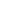 Отдых детей и подростков на территории  района организуется в соответствии с муниципальной программой «Развитие образования» на 2014-2020 годы», постановлением администрации района от 28.03.2018 г. №443 «Об организации отдыха, оздоровления и занятости детей и подростков в 2018 году».На  оздоровительную компанию в 2018 году  было направлено 6451,3 тыс. рублей  (2017г. – 4594,9 тыс.рублей), из них  3239,0 тыс.рублей  – средства областного бюджета, 3212,3 тыс. рублей средства районного бюджета.В 2018 году для детей и подростков были предоставлены различные формы отдыха, оздоровления и занятости: лагеря с дневным пребыванием детей, загородный оздоровительный лагерь, санатории г. Владимира, Ивановской области, Краснодарского края.   В течение лета отдохнуло 1573 детей и подростков / 75%.  Оздоровлено 563 ребенка, находящихся в трудной жизненной ситуации, из них  29 детей-инвалидов; 75 детей, находящихся под опекой, 75 детей  Лухтоновской школы-интерната. 160 подростков получили бесплатные путевки в лагеря с дневным пребыванием, 120 детей  -  в ЗОЛ «Факел».       В ЗОЛ «Факел» в 2018 году были организованы 4 тематические смены: 3 смены по 21 дню и  одна  смена (10 дней)  военно- патриотической направленности, с охватом 440 детей.              В профильной  смене   военно-патриотической направленности для юнармейцев  привлекались сотрудники отряда особого назначения УФСИН "Мономах", специального отдела быстрого реагирования Управления Росгвардии по ВО, пожарный отряд г. Судогда. При поведении занятий использовалось специальное оборудование Военно-патриотического клуба  "Пересвет".          В 2018 году  из областного бюджета выделено 1365,0 тыс. руб. на экскурсионное обслуживание учащихся.  1234 школьника  в период весенних и летних каникул посетили города Владимирской, Московской и Ярославской областей.          В целях своевременной и качественной организации обучения граждан начальным знаниям в области обороны и их подготовки по основам военной службы все общеобразовательные организации района работали в тесном сотрудничестве с военным комиссариатом Судогодского района по вопросам постановки юношей на воинский учет и военно-патриотическому воспитанию молодежи.               22.10.2018 года учащиеся 10-11 классов МБОУ «Судогодская СОШ № 1» и МБОУ «Судогодская СОШ № 2» приняли участие в торжественных мероприятиях в рамках празднования районного Дня призывника, посвященного предстоящей отправке призывников в Вооруженные силы РФ.             16.11.2018 года делегация учащихся общеобразовательных организаций района приняли участие в областной молодежно-патриотической акции «Всероссийский День призывника» на базе воинской части 11105.             7.05.2018 года состоялся муниципальный этап военно-спортивной игры «Зарница», посвященный 73-й годовщине Победы в Великой Отечественной войне. В соревнованиях приняли участие 11 команд (80 учащихся), представившие 11 общеобразовательных организаций района.                              Практическое изучение раздела ОВС осуществляется на проводимых ежегодных 5-тидневных учебных сборах с обучающимися 10-х классов. 27-31 мая 2018 года 32 учащихся общеобразовательных организаций приняли участие в выездных учебных сборах на базе войсковой части 30616-7 (Ковровский район, пос. Пакино).  Все участники учебных сборов приняли участие в стрельбах из боевого ручного стрелкового оружия. Объем финансирования сборов – 80,0 тыс. рублей. Дошкольное образование.Главной задачей управленческих структур в сфере дошкольного образования было и остается исполнение Указов Президента Российской Федерации от № 597 «О мероприятиях по реализации государственной социальной политики» и от 07.05.2013 № 599 «О мерах по реализации государственной политики в области образования и науки» в части обеспечения детей местами в дошкольных образовательных учреждениях, а также реализации комплекса мер, направленных на повышение заработной платы работников дошкольных образовательных учреждений.В 2018 году в районе функционирует 16 ДОУ.  Созданная сеть детских учреждений охватывает дошкольным образованием 1991 чел. (2017 г. – 2089 чел.).  Охват детей дошкольными образовательными услугами составил  92%  от общего количества детей в возрасте от 1 до 7 лет в Судогодском  районе (обл. показатель 82%). Для жителей, проживающих в отдаленных населенных пунктах,  организована бесплатная  перевозка до образовательной организации и обратно. Так, 6 дошкольников, проживающих в деревне Кондряево,  доставляются  в ДОУ с. Мошок  школьным автобусом. Кроме этого, 71 ребенок  подвозится личным транспортом родителей с выплатой компенсации за подвоз детей. Наметилась  положительная динамика обеспеченности детей в возрасте от 2 месяцев до 3  лет дошкольным образованием: 2015 год -39,0%., 2016 год – 40,4%, 2018 год - 42%. С  целью психолого-педагогической помощи детям в возрасте с 1 года до 3-х лет в режиме кратковременного пребывания  на протяжении нескольких лет  на базе  МБДОУ д. Вяткино  и МБДОУ   «Солнышко» г.  Судогда работают  Центры игровой поддержки, которые посещает 30 малышей.  Наряду с традиционными формами организации дошкольной подготовки детей велась работа по развитию вариативных форм дошкольного образования:- в  ДОУ «Солнышко» г.  Судогда и ДОУ д. Вяткино,  с  целью психолого-педагогической помощи детям в возрасте с 1 года до 3-х лет в режиме кратковременного пребывания,  на протяжении нескольких лет  работают  Центры игровой поддержки, которые посещает 30 малышей.           - в 12 ДОУ  функционировали консультативные пункты по разным направлениям,  целью которых является оказание ранней и текущей психолого-педагогической помощи неорганизованным и организованным детям и их родителям, имеющим проблемы в воспитании, обучении и развитии дошкольников специалистами ДОУ (педагог-психолог, учитель-логопед, музыкальный руководитель, старший воспитатель);          - в ДОУ № 2 п. Андреево функционировала «Школа будущего первоклассника», которую посещало 27 детей предшкольного возраста;  в 2-х ДОУ (ДОУ с. Мошок и ДОУ «Сказка» г. Судогда) функционировала «Школа молодых родителей».Таким образом, создание вариативных форм функционирования дошкольных групп в дошкольных образовательных учреждениях и организационных структур по оказанию психолого-педагогической помощи семьям позволило реализовать право каждой семьи на получение дошкольных образовательных услуг, а также методической и консультативной помощи.В дошкольных образовательных учреждениях района были созданы условия для ранней диагностики, выявления, коррекции, развития и обучения детей с особыми образовательными потребностями. В штатное расписание всех дошкольных учреждений введена должность педагога-психолога, в 2-х детских садах имеется должность учителя-дефектолога.  С учетом состояния здоровья и особенностей развития детей дошкольного возраста в детских дошкольных учреждениях развивалась сеть групп компенсирующей направленности: в 2-х ДОУ стабильно функционирует 2 группы компенсирующей направленности   для детей с тяжелым нарушением речи, в 9 ДОУ - 9 логопедических пунктов,   необходимую помощь в которых получают 292 ребенка.   В связи с увеличением количества детей с задержкой психического развития на базе  МБДОУ «Детский сад п. Бег» с 01.09.2018 г. открылась компенсирующая группа для таких малышей. Для обеспечения развития и интеграции в общество детей - инвалидов в образовательных учреждениях были созданы условия для получения образования вышеуказанной категории детей. В 2018 году  35 детей с ОВЗ, из них 7 детей-инвалидов, посещали 10 детских садов района.  Для них в ДОУ была разработана адаптированная образовательная программа, организована специальная коррекционная среда, обеспечивающая адекватные условия и равные с обычными детьми возможности для получения образования, а также коррекцию нарушений развития, социальную адаптацию. Для решения проблемы доступности дошкольного образования для детей с ОВЗ и детей-инвалидов активно развивались вариативные формы получения образования для детей с ограниченными возможностями здоровья. Так, 3 ребенка (8,5%) получают услуги в  режиме кратковременного пребывания (2017 г. – 2 реб. (5,7%)), 3 ребенка-инвалида с тяжелой патологией получает дошкольные образовательные услуги в форме обучения на дому.Не менее важным фактором, обеспечивающим доступность  дошкольного образования, является создание условий для детей-инвалидов. В районном регистре учета детей-инвалидов дошкольного возраста  значится 29 детей-инвалидов от 1,5 до 7 лет,  из них   25 человек получают образовательные и коррекционные услуги через систему дошкольного образования, что составляет  86,21 %.Одним из важных показателей является состояние здоровья детей.   Число дней, пропущенных по болезни одним ребенком в год, составило 10,1 дней (2017г.- 10,7 дн.).   Важным показателем  эффективной работы ДОУ  является посещаемость. Анализ посещаемости дошкольных образовательных учреждений за семь месяцев текущего года незначительно увеличился в сравнении с прошлым годом и составил 71 % (2017 год – 69%).В качестве ведущего фактора, обеспечивающего доступность  дошкольного образования,  выступает размер родительской платы за присмотр и уход за детьми в ДОУ.   С 1 января 2018 года размер родительской платы за присмотр и уход за детьми  в районе составил:в группах кратковременного пребывания детей  (ЦИПР) – 10  рублей в день;- в группах с 8 -10,5 часовым пребыванием детей – 120 рублей в день;- в группах с 11 -12-ти часовым пребыванием детей – 125 рублей в день.Учитывая социальную значимость дошкольного образования в районе обеспечена социальная поддержка родителей (законных представителей) воспитанников образовательных организаций, внесших родительскую плату, посредством выплаты им компенсации части родительской платы в соответствии со средним  размером, установленным Губернатором области (20%, 50%, 70%). Не взимается  родительская  плата за присмотр и уход за детьми – инвалидами, детьми - сиротами и детьми, оставшимися без попечения родителей, а также детьми с ЗПР, посещающими компенсирующую группу на базе МБДОУ «Детский сад п. Бег»:  52 дошкольника (2,6%) посещало ДОУ бесплатно, из  них 23 ребенка – инвалида,  17 детей – сирот, 12 детей с ЗПР. Кроме того, на 50% освобождены от родительской платы за присмотр и уход за детьми в ДОУ 54 ребенка.Внеучебные достижения обучающихся.   Приоритетным направлением работы в районе является создание условий для развития одаренных и талантливых детей и подростков. Особое внимание уделяется привлечению организаций, которые могут активно участвовать в работе с одарёнными детьми в муниципальном образовании (в том числе, высшие учебных заведения, производственные предприятия, бизнес- структуры и благотворительные фонды).  Основными мероприятиями, обеспечивающими выявление и сопровождение одарённых детей в районе стали:- Школьный, муниципальный и региональный этапы Всероссийской олимпиады школьников;- Всероссийская конференция «Юные техники и изобретатели»;- Всероссийский конкурс научно-технологических проектов;- Всероссийская робототехническая олимпиада;- Областной конкурс по информатике и информационным технологиям;- Научно-практическая конференция «Вектор познания»;- Ежегодная математическая региональная конференция, посвящённая математикам земли Владимирской;- Сетевые региональные проекты по математике;- Межрегиональный химический турнир Владимирской области;-Межрегиональный творческий конкурс для старшеклассников «Российская школа фармацевтов».- Всероссийские дистанционные конкурсы («Кит», «Чип», «Русский медвежонок», «Заря», «Гелиантус», «Золотое руно», «Кенгуру», «Британский бульдог», «Олимпус»);- Телевизионная гуманитарная олимпиада школьников «Умники и умницы земли Владимирской»;- Районный конкурс «Живая классика»;- Районный  конкурс исследовательских работ «С любовью к науке»;- Районный конкурс исполнителей песен, стихотворений и инсценировок на иностранном языке «Планета талантов»;- Конкурс «Лидер» (в рамках работы детских школьных объединений);- «Подрост»;- «Юные исследователи окружающей среды»;- Международный творческий фестиваль детей с ограниченными возможностями здоровья «Шаг навстречу»; - Общероссийский конкурс «JuniorSkills: профессиональные успехи школьников»; В муниципалитете создан банк данных по одаренным детям, отражающий результаты на разных уровнях их участия.На муниципальном этапе Олимпиады приняли участие 198 обучающихся 5-11 классов из 13 школ района. Общее количество победителей и призеров муниципального этапа Олимпиады составило 75 человек (20,5 % от общего количества участников муниципального этапа). Из них 29 победителей (39 % от общего количества победителей и призеров) и 46 – призеров (61 %). Призерами муниципального этапа стали 6 участников или 23 % от количества участников профильных классов, участвовавших в муниципальном этапе Олимпиады. На региональном этапе  Олимпиады  район приняли участие обучающиеся МБОУ «Судогодская СОШ №2» (математика – 2 чел.) и МБОУ «Андреевская СОШ» (физика – 1 чел.). 16 марта 2018 года в РДК г. Судогда состоялась торжественная церемония награждения победителей и призеров предметных олимпиад, конференций и конкурсов.  50 обучающихся были награждены Дипломами управления образования и памятными подарками. Педагогам, подготовившим победителей и призеров Всероссийской олимпиады школьников, также были вручены благодарственные письма управления образования.Важным образовательным проектом, объединяющим школьников района, явилась телевизионная гуманитарная олимпиада школьников «Умники и умницы земли Владимирской». В отборочном этапе  приняли участие 8 учащихся из  5 школ (МБОУ «Андреевская СОШ», МБОУ «Вяткинская СОШ», МБОУ «Мошокская СОШ», МБОУ «Судогодская СОШ №1», МБОУ «Судогодская СОШ №2»).Заочный муниципальный тур был проведен в форме выполнения письменной творческой работы – эссе. По итогам отборочного этапа победителями стали 2 учащихся из  МБОУ «Судогодская СОШ №2», принявшие далее участие в полуфинале регионального этапа олимпиады (26.04.2018г.).Особенностью в организации учебного процесса в общеобразовательных организациях является привлечение обучающихся к активной научно-исследовательской деятельности.26.01.2018 года прошёл муниципальный этап областной научно-практической конференции обучающихся, посвященной 150-летию со дня рождения русского математика А.К. Власова. Лучшие  работы были направлены на областной этап конференции, который состоялся 28.02.2018 года на базе ВИРО. Учащаяся 10 класса МБОУ «Судогодская СОШ №2»  стала в своей номинации областным победителем (руководитель Комкова О.Ю).20.02.2018г. проходил Муниципальный этап III научно-практической конференции школьников «Вектор познания».  Было предоставлено 19 работ, в том числе 3 работы в секции «Иностранные языки»; 7 работ в секции «Химия», 2 работы в секции «География», 2 работы в Секции «Физика». Новым стало проведение секции по математике (2 работы) и секции «Технология» (3 работы).В марте 2018 г. были подведены итоги Межрегионального этапа творческого конкурса для старшеклассников «Российская школа фармацевтов», в котором победителями стали 2 обучающихся МБОУ «Судогодская СОШ №2».05.04.2018 года к участию в очном областном этапе была допущена работа  ученицы 10 класса МБОУ «Ильинская СОШ», которая заняла 4 место в области.27.04.2018 года проводился районный конкурс «С любовью к науке».Победители:  МБОУ «Вяткинская СОШ»,  МБОУ «Чамеревская СОШ», ученица МБОУ «Судогодская СОШ №2». 18.05.2018 года   проводилась научно-практическая конференция по физике, посвящённая 160-летию со дня рождения русского физика К.Э. Циолковского. 6 обучающихся из 5 школ района (МБОУ «Андреевская СОШ», МБОУ «Головинская СОШ», МБОУ «Воровская СОШ», МБОУ «Мошокская СОШ», МБОУ «Краснобогатырская СОШ»)  защитили свои работы, посвящённые вопросам, связанным с развитием освоения космоса.24.05.2018г. проводился региональный отборочный этап Всероссийской робототехнической олимпиады. Команда МБОУ «Вяткинская СОШ» заняли II место в секции соревнований WD1-WeDO 1.0 7-9. Школа   является пилотной площадкой по внедрению образовательной робототехники (в марте 2018 года школа заняла 1 место в конкурсе инновационных проектов образовательных организаций Владимирской области).16.05.2018 года проведён районный конкурс исполнителей песен, стихотворений и инсценировок на иностранном языке «Планета талантов - 3»,  участниками которого стали 28 коллективов  из 14 школ района. Учащиеся школ района принимают активное участие в Международных играх-конкурсах «Кенгуру», «Русский медвежонок – языкознание для всех», «Золотое руно», «Английский бульдог», «КИТ», сетевых проектах, конкурсах, чемпионатах.   Формы работы с одарёнными  и талантливыми детьми района.Школа олимпийского резерва.В целях обеспечения успешного выступления во всероссийских интеллектуальных состязаниях с октября 2014 года на базе Владимирского института развития образования им. Л.И. Новиковой функционирует «Интеллектуальная школа олимпийского резерва», которая направлена на выявление и поддержку интеллектуально одаренных учащихся 8 - 11 классов по пяти учебным предметам (биология, география, история, литература, математика, химия, физика, информатика). Обучение прошли  3 учащихся из МБОУ «Андреевская СОШ»,  МБОУ «Вяткинская СОШ».Школьные научные общества.В 6 школах района по 22 направлениям работают научные общества обучающихся. Члены обществ показывают достойные  результаты на районных, областных, Всероссийских олимпиадах, конкурсах, конференциях.         В 2018 учебном году профориентационная работа  строилась  в соответствии   с   приказом   департамента образования и департамента по труду и занятости населения администрации  области № 929/148 от 12. 09.2017 года «Об утверждении календаря мероприятий по организации профессиональной ориентации молодёжи в целях выбора сферы деятельности (профессии), трудоустройства на 2017-2018 учебный год».      Между Центром занятости населения г. Судогда, управлением образования  администрации района и предприятиями Судогодского района заключены трехсторонние соглашения.      В соответствии с Календарем  мероприятий   во всех  ОО организовано проведение профориентационных мероприятий (Недель) «Живи, учись и работай во Владимирской области». В рамках Недель было организовано проведение открытых уроков, уроков занятости для школьников, классных часов с анализом вакансий района, области и уточнением списка профессиональных образовательных учреждений, где можно получить данные профессии, а также с приглашением работников соответствующих сфер; просмотр презентаций и видеороликов, тематические выставки книг в библиотеках, встречи с представителями профессий, разнообразные внеклассные мероприятия, активизировано проведение экскурсий. Охват мероприятиями обучающихся района составил 100%.         В числе важных февральских мероприятий стоят экскурсии обучающихся на площадки колледжей Владимирской области и территорию Ковровского завода. С 12 по 16 февраля 2018 года проходил III Региональный чемпионат «Молодые профессионалы» (World Skills Russia) Владимирской области. Состязания состоялись по 25 компетенциям World Skills Russia. Более 140 обучающихся имели возможность посетить конкурсные площадки проведения Чемпионата. Ребята посетили следующие организации: ГБПОУ ВО «Владимирский педагогический колледж»,ГБПОУ ВО «Владимирский технологический колледж», ГБПОУ ВО «Владимирский политехнический колледж», ГБПОУ ВО «Владимирский экономико-технологический колледж»ОАО «Ковровский электромеханический завод» (соревнования по компетенциям: «Мехатроника», «Токарные работы на станках с ЧПУ», «Фрезерные работы на станках с ЧПУ», «Сварочные технологии», «Ремонт и обслуживание легковых автомобилей»; «Эксплуатация с/х машин», «Сантехника и отопление», «Электромонтаж», «Кирпичная кладка», «Плиточник – облицовщик», «Малярные и декоративные работы»).Для обучающихся школ в феврале-апреле 2018 года проведен районный профориентационный фестиваль мультимедийных и графических проектов «Парад профессий» по номинациям: видеоролик, анимационный фильм и агитационный плакат.  Основная задача предпрофильной подготовки – прогнозирование будущей профессиональной деятельности, подготовка к выбору профиля обучения. В программы предпрофильной подготовки и профильного обучения обучающихся общеобразовательных организаций включены элективные курсы профориентационной направленности (9-11 классы).     В 9 классах в рамках предпрофильной подготовки проводятся элективные профориентационные курсы: «Мой выбор», «Человек и профессия» «Выбор профессии».                                                       Достижения   в 2018 году. 	1. МБОУ «Вяткинская СОШ»- победитель   регионального  конкурса   общеобразовательных учреждений, внедряющих инновационные образовательные программы  среди сельских школ  и   обладатель гранта в размере  500 тыс. рублей.; 1 место среди сельских школ в региональном конкурсе инновационных проектов развития образовательных организаций региона.           2.МБОУ  «Муромцевская СОШ» - диплом 1 степени регионального  смотра конкурса на лучшую образовательную организацию по экологической и природоохранной работе ( победитель среди сельских школ).3.МБОУ «Андреевская СОШ» – диплом департамента образования 3 степени  областного  смотра-конкурса школьных лесничеств.4. Алимова С.В., учитель истории МБОУ «Судогодская  ООШ» - 3 место в региональном этапе всероссийского конкурса «За нравственный подвиг учителя»;5.Шуралева  М.В.- логопед   МБДОУ «Детский сад п. Муромцево» -лауреат 1 степени Всероссийского профессионального конкурса «Шаг вперед»; 6. Коптелова Н.И.,психолог МБДОУ «Солнышко г. Судогда»- 1 место во Всероссийском конкурсе «Профессиональная компетенция педагогов дошкольного образования в сфере использования  педагогических технологий;7. МБОУ «Судогодская средняя общеобразовательная школа №2» - победитель в  Молодежном Чемпионате по социальному и бизнес-проектированию «Твой след на планете Земля»#ТвойСлед2018» при РАНХиГС ;8. МБДОУ «Детский сад «Сказка» города Судогда» победитель Всероссийского смотра-конкурса «Образцовый детский сад»; 9. МБДОУ «Детский сад «Родничок» д. Вяткино» победитель Всероссийской выставки-конкурса «Детский сад – мир любви, заботы и внимания»;10. МБДОУ «Детский сад № 3 п. Андреево» - 2 место в XV Региональном конкурсе инновационных проектов и методических разработок «Пчелка-2018»;11. МБДОУ «Детский сад д. Лаврово»- 3 место в Региональном конкурсе авторских целевых программ повышения психолого-педагогической компетентности современного родителя;12. МБДОУ «Детский сад «Солнышко» города Судогда» - 2 место в Региональном этапе Всероссийского детского экологического Форума «Зеленая планета 2018»;13. МБДОУ «Детский сад д. Лаврово»-3 место в Региональном конкурсе авторских целевых программ повышения психолого-педагогической компетентности современного родителя;14. Лебедева Н., Малышев П., обучающиеся МБОУ «Судогодская ССОШ №2» - победители  межмуниципального этапа Всероссийского конкурса научно-технологических проектов;15. Орлова Мария, обучающаяся МБОУ «Ильинская СОШ» - лауреат (4 место) регионального этапа научно-практической конференции «Вектор познания» в секции «Иностранный язык»;16. Жукова Мария, обучающаяся МБОУ «Судогодская ССОШ №2» - победитель областной научно-практической конференции, посвящённой 150-летию со дня рождения русского математика А. К. Власова;    	17. Белова Анастасия, обучающаяся МБОУ «Судогодская ССОШ №2» - 3 место в личном зачете в областных соревнованиях по легкоатлетическому четырехборью «Шиповка юных»;    	18. МБОУ «Судогодская СОШ №2» - 3 место в областном этапе Всероссийских спортивных игр « Президентские спортивные игры»;      	19. Судогодская ООШ - диплом 1 степени в  региональный этапе Всероссийского детского экологического форума «Зеленая планета», МБОУ ДО «Центр внешкольной работы» - диплом 3 степени;20. 2 обучающихся МБОУ  ССОШ №2 -  лауреаты 1 степени  в Международном  творческом  фестивале  детей с ограниченными возможностями здоровья «Шаг навстречу» (г. Санкт-Петербург);           21. 1 место  команды  ССОШ №2  в областных соревнованиях  «Школа безопасности 2018»;          22. 4 уч-ся  Вяткинской СОШ,  Головинской СОШ заняли призовые места  на региональном  этапе Всероссийского конкурса сочинений;      23. 2 уч-ся  Муромцевской СОШ и ССОШ №2 стали победителями регионального этапа Всероссийского конкурса юных исследователей окружающей среды;         24.   Каюрова Екатерина, обучающаяся Судогодской ООШ - лауреат Всероссийского   конкурса «Летопись юннатских  дел»;         25. Первенство Владимирской области по самбо - призовое место (ДЮСШ)         25. Чемпионат и первенство Владимирской области по спортивному туризму дистанция-пешеходная –  призовое место (ДЮСШ);         26. Открытый турнир по кикбоксингу города Щекино в разделе фулл-контакт «Файтер-2018» - призовое место;         27. Открытый детский турнир «Новая Волна» по восточному боевому единоборству - 2 призовых места (ДЮСШ);         28. Открытое первенство г. Гусь-Хрустального по рукопашному бою -  4 призовых места (ДЮСШ);         29. Традиционный турнир «Юный Файтер» по кикбоксингу в дисциплине лайт-контакт  Чемпионат и первенство Владимирской области по кикбоксингу -15 призовых мест (ДЮСШ).         30. В  региональном конкурсе  на    лучшего   учителя победителями и лауреатами стала Пых Н.В., учитель русского языка и литературы Андреевской СОШ и получен грант в размере  200,0 тыс. рублей.          31. Победителем   районного конкурса  «Педагог года -2018» стала Хорошева Н.Ю., учитель  начальных классов  Воровской СОШ, получив премию   в размере трех  базовых  окладов.Выводы и заключения:В системе общего образования приоритетной задачей образовательной политики выступает обновление структуры и содержания образования в соответствии с запросами и возможностями населения. Создаются условия для удовлетворения потребностей населения в вариативных формах и программах получения образования.Выбранная тактика соответствует целям и задачам модернизации Российского образования, положениям указов Президента Российской Федерации в сфере демографической и социальной политики.           Проводимые мероприятия способствуют сбалансированности объемов предоставляемых образовательных услуг и средств на их реализацию.Анализ функционирования системы образования района в целом показал, что система развивается и совершенствуется.     Перспективные направления развития образования Судогодского района на 2018-2020 годы.                       Дошкольное образование        1) Работа над реализацией проекта «Создание дополнительных мест для детей до 3-х лет».Потребность в открытии групп для детей от 2 месяцев до 3-х лет существует, данная  проблема имеет высокую социальную значимость. Планируем в перспективе открытие такой группы на базе ДОУ «Солнышко», для этого потребуются серьезные финансовые вложения.        2)  Создание в 2019-2020 годах универсальной безбарьерной среды для детей-инвалидов в МБДОУ «Детский сад № 2 п.Андреево», МБДОУ «Детский сад «Солнышко» г.Судогда», МБДОУ «Детский сад «Сказка» г.Судогда».        3) Организация  платных образовательных услуг на базе МБДОУ «Детский сад «Родничок» д.Вяткино», МБДОУ «Детский сад «Солнышко» г.Судогда», МБДОУ «Детский сад «Сказка» г.Судогда», МБДОУ «Детский сад п.Бег».         4) Реализация федерального государственного образовательного стандарта дошкольного образования во всех дошкольных образовательных организациях.                                   Общее образование         1) Подготовка проектно-сметной документации на строительство Андреевской СОШ на 435 учебных мест.         2) Участие в программе «Ремонты спортивных залов в сельской местности» (в 2019 г. – ремонт спортзала Воровской СОШ, 2020 – ремонт спортзала в Мошокской СОШ).        3) Создание универсальной безбарьерной среды для  детей с ОВЗ в Муромцевской, Судогодской СОШ № 2, Краснобогатырской СОШ.        4) На новый уровень предстоит поднять роль школьных библиотек через создание информационно-библиотечных центров (Андреевская СОШ, СОШ № 2).        5) Создание современной образовательный среды:- оборудование кабинетов естественно-научного цикла на базе Вяткинской СОШ,  Муромцевской СОШ, ССОШ № 2 (2019-2020) Запуск проекта ранней профориентации школьников «Билет в будущее».Создание единого пункта приема экзаменов  на базе Судогодской СОШ № 2, позволит обеспечить  проведение ЕГЭ на более высоком технологическом уровне, повысить безопасность и качество проведения экзаменов.                            Дополнительное образование Создание  районного Центра по работе с одаренными детьми.Создание площадок для занятий по робототехнике на базе Муромцевской СОШ и Судогодской СОШ № 2 (2019-2020 годы). Строительство I-го теплого корпуса в ЗОЛ «Факел». Формирование районного педагогического отряда  для работы в загородном лагере «Факел».Создание музея спорта на базе ДЮСШ «Судогодец».